ใบงานที่ 5.1การติดต่ออุปกรณ์อินพุต ด้วย Switch 1.ชื่อ…………………………………………สกุล………………………………………………. เลขที่……………ชั้น  ม.2/พ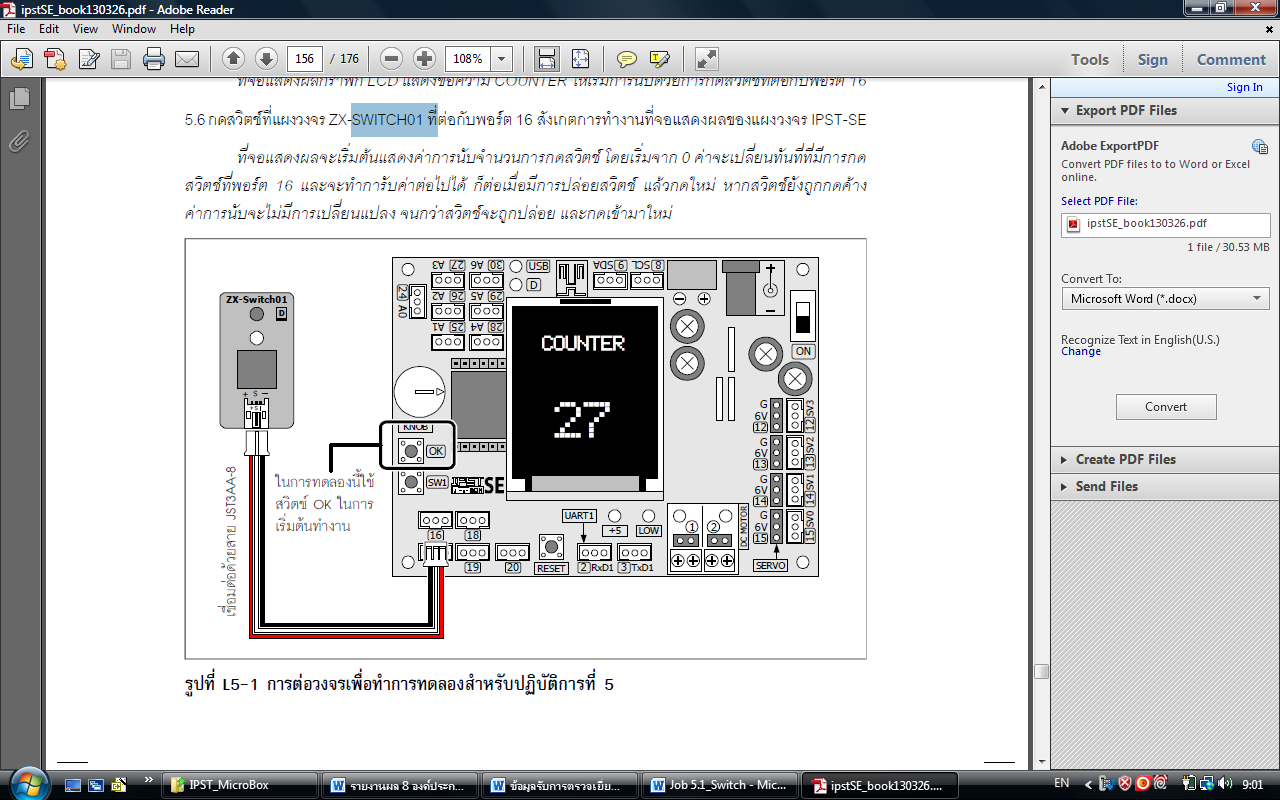 ให้นักเรียนนำ ZX-SWITCH01 ชุดที่ 1 ต่อเข้ากับจุดต่อพอร์ต 16 สร้างไฟล์โปรเจคชื่อ LabTestSW01 และพิมพ์คำสั่งภาษาซี บนโปรแกรม Wiringทำการคอมไพล์ และอัพโหลดโปรแกรมเพื่อทดสอบและบันทึกผลการทดลองให้นักเรียนนำ ZX-SWITCH01 ชุดที่ 1 ต่อเข้ากับจุดต่อพอร์ต 16 และ ZX-LED ชุดที่ 1 ต่อเข้ากับจุดต่อพอร์ต 17สร้างไฟล์โปรเจคชื่อ LabTestSW02 และพิมพ์คำสั่งภาษาซี บนโปรแกรม Wiringทำการคอมไพล์ และอัพโหลดโปรแกรมเพื่อทดสอบและบันทึกผลการทดลองให้นักเรียนออกแบบการทำงานของระบบเตือนภัย เมื่อมีการกดสวิทซ์  โดยนำการแสดงผลทั้งบนหน้าจอและการใช้หลอดไฟ LED ในการแจ้งเตือนการทำงาน  โดยการวาดแผนผังแสดงขั้นตอนการทำงานสร้างไฟล์โปรเจคชื่อ LabSW_LED และพิมพ์คำสั่งภาษาซี บนโปรแกรม Wiringทำการคอมไพล์ และอัพโหลดโปรแกรมเพื่อทดสอบและบันทึกผลการทดลอง  4.  ให้นักเรียนนำ ZX-SWITCH01 ชุดที่ 1 ต่อเข้ากับจุดต่อพอร์ต 16 สร้างไฟล์โปรเจคชื่อ SW_Counter และพิมพ์คำสั่งภาษาซี บนโปรแกรม Wiring          4.2  การคอมไพล์ และอัพโหลดโปรแกรมเพื่อทดสอบและบันทึกผลการทดลอง